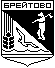 УПРАВЛЕНИЕ ОБРАЗОВАНИЯАДМИНИСТРАЦИИ БРЕЙТОВСКОГО МУНИЦИПАЛЬНОГО РАЙОНА                                                                                                           ПРИКАЗ                                                                                                                                                                       21.10.2020                                                                                                     № 90 с.Брейтово О проведении муниципального этапа всероссийской олимпиады школьников в 2020-2021 учебном годуВ соответствии с приказом  Министерства образования и науки РФ от 18.11.2013  № 1252 «Об утверждении Порядка проведения всероссийской олимпиады школьников» и приказом департамента образования Ярославской области от 20.10.2020 № 252/01-03 « О проведении муниципального этапа всероссийской олимпиады школьников в 2020-2021 учебном году»ПРИКАЗЫВАЮ:Провести с 09 ноября 2020   по 09 декабря 2020 года муниципальный этап всероссийской олимпиады школьников (далее – муниципальный этап олимпиады).Сформировать организационный комитет муниципального этапа олимпиады и утвердить его состав (приложение 1)Утвердить состав жюри муниципального этапа олимпиады школьников по каждому общеобразовательному предмету (приложение 2)Установить места и время начала проведения муниципального этапа олимпиады в сроки установленные департаментом образования Ярославской области от 20.10.2020 г. № и252/01-03  (приложение 3)Утвердить организационно-технологическую модель проведения муниципального этапа олимпиады (приложение 5)Утвердить требования к организации и проведению муниципального этапа олимпиады по биологии, искусству (МХК), истории, математике, немецкому языку, обществознанию, праву, русскому языку, технологии, физике, физической культуре, экологии (приложение 6)Контроль за исполнением приказа оставляю за собой.Начальник управления                                                                 С.А. Тюрикова         образования